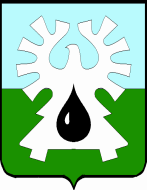 МУНИЦИПАЛЬНОЕ ОБРАЗОВАНИЕ ГОРОД УРАЙХанты-Мансийский автономный округ-ЮграАДМИНИСТРАЦИЯ ГОРОДА УРАЙПОСТАНОВЛЕНИЕот ______________                                                                                                  №______Об осуществлении муниципального лесного контроля на территории муниципального образования город УрайВ соответствии с Федеральным законом от 06.10.2003 №131-ФЗ «Об общих принципах организации местного самоуправления в Российской Федерации», Лесным кодексом Российской Федерации, Федеральным законом от 26.12.2008 №294-ФЗ «О защите прав юридических лиц и индивидуальных предпринимателей при осуществлении государственного контроля (надзора) и муниципального контроля»:1. Утвердить Положение о порядке осуществления муниципального лесного контроля на территории муниципального образования город Урай согласно приложению 1.2. Утвердить Перечень муниципальных инспекторов по осуществлению муниципального лесного контроля на территории муниципального образования город Урай согласно приложению 2.3. Признать утратившими силу: 3.1. постановление администрации города Урай от 21.01.2013 №130 «Об утверждении Положения о порядке осуществления муниципального лесного контроля в городских лесах на территории муниципального образования город Урай»;3.2. постановление администрации города Урай от 02.08.2013 №2658 «О внесении изменений в приложение к постановлению администрации города Урай от 21.01.2013 № 130 «Об утверждении Положения о порядке осуществления муниципального лесного контроля в городских лесах на территории муниципального образования город Урай»;3.3. постановление администрации города Урай от 26.06.2014 №2104 «О внесении изменений в постановление администрации города Урай от 21.01.2013 №130»;3.4. постановление администрации города Урай от 30.10.2014 №3817 «О внесении изменений в постановление администрации города Урай от 21.01.2013 №130»;3.5. постановление администрации города Урай от 31.03.2015 №1131 «О внесении изменений в приложение 1 к постановлению администрации города Урай от 21.01.2013 №130»;3.6. постановление администрации города Урай от 11.12.2015 №4123 «О внесении изменений в приложение 1 к постановлению администрации города Урай от 21.01.2013 №130»;3.7. постановление администрации города Урай от 25.01.2017 №166 «О внесении изменения в приложение 1 к постановлению администрации города Урай от 21.01.2013 №130»;3.8. постановление администрации города Урай от 11.07.2017 №1987 «О внесении изменений в приложение 1 к постановлению администрации города Урай от 21.01.2013 № 130».4. Постановление опубликовать в газете «Знамя» и разместить на официальном сайте органов местного самоуправления города Урай в информационно-телекоммуникационной сети «Интернет».5. Контроль за выполнением постановления оставляю за собой.Глава города Урай                                                                                              А.В.ИвановПриложение 1 к постановлению администрации города Урайот______________ №______Положениео порядке осуществления муниципального лесного контроля на территории муниципального образования город Урай (далее – Положение)1. Общие положения1.1. Положение разработано в соответствии с Лесным кодексом Российской Федерации, Федеральным законом от 06.10.2003 №131-ФЗ «Об общих принципах организации местного самоуправления в Российской Федерации», Федеральным законом от 26.12.2008 №294-ФЗ «О защите прав юридических лиц и индивидуальных предпринимателей при осуществлении государственного контроля (надзора) и муниципального контроля» (далее - Закон №294-ФЗ), а также регулирует порядок осуществления муниципального лесного контроля на территории муниципального образования город Урай в отношении лесных участков, находящихся в муниципальной собственности (далее - муниципальный лесной контроль).1.2. При осуществлении муниципального лесного контроля анализируется соблюдение юридическими лицами и индивидуальными предпринимателями лесного законодательства и иных регулирующих лесные отношения нормативных правовых актов в области использования, охраны, защиты и воспроизводства городских лесов (далее - обязательные требования).1.3. Муниципальный лесной контроль осуществляется органом муниципального лесного контроля - администрацией города Урай. Уполномоченным органом администрации города Урай по вопросам осуществления муниципального лесного контроля является отдел муниципального контроля администрации города Урай (далее – уполномоченный орган).1.4. Координация деятельности в сфере осуществления муниципального лесного контроля возлагается на главу города Урай.1.5. Уполномоченными на осуществление муниципального лесного контроля от имени администрации города Урай должностными лицами являются муниципальные инспекторы по осуществлению муниципального лесного контроля на территории муниципального образования город Урай (далее - муниципальные инспекторы), перечень которых утверждается постановлением администрации города Урай.Муниципальные инспекторы при осуществлении своей деятельности руководствуются законодательством Российской Федерации, Ханты-Мансийского автономного округа – Югры и муниципальными правовыми актами города Урай, регулирующими данную сферу правоотношений.2. Порядок организации и осуществления муниципального лесного контроля2.1. Муниципальный лесной контроль осуществляется в форме мероприятий, направленных на профилактику нарушений обязательных требований, а также проверок соблюдения юридическими лицами и индивидуальными предпринимателями обязательных требований.2.2. Мероприятия по профилактике нарушений обязательных требований (далее – мероприятия по профилактике).2.2.1. Мероприятия по профилактике осуществляются в соответствии с программами профилактики нарушений, ежегодно утверждаемыми постановлениями администрации города Урай.2.2.2. Перечень нормативных правовых актов или их отдельных частей, содержащих обязательные требования, оценка соблюдения которых является предметом муниципального лесного контроля, установленный приложением 1 к Положению, а также тексты соответствующих нормативных правовых актов размещаются уполномоченным органом в подразделе «Муниципальный контроль» раздела «Информация для граждан» официального сайта органов местного самоуправления города Урай в информационно-телекоммуникационной сети «Интернет» (далее – специальный раздел официального сайта).2.2.3. Уполномоченный орган обеспечивает информирование юридических лиц и индивидуальных предпринимателей по вопросам соблюдения обязательных требований, в том числе посредством:1) разработки и опубликования в газете «Знамя», размещения в специальном разделе официального сайта Руководства по соблюдению обязательных требований, установленных лесным законодательством и иными регулирующими лесные отношения нормативными правовыми актами в области использования, охраны, защиты и воспроизводства городских лесов на территории муниципального образования город Урай, согласно приложению 2 к Положению;2) проведения семинаров и конференций;3) проведения разъяснительной работы в средствах массовой информации;4) подготовки и распространения комментариев о содержании новых нормативных правовых актов, устанавливающих обязательные требования, внесенных изменениях в действующие акты, сроках и порядке вступления их в действие, а также рекомендаций о проведении необходимых организационных, технических мероприятий, направленных на внедрение и обеспечение соблюдения обязательных требований. 2.2.4. Ежегодно уполномоченным органом проводится обобщение практики осуществления муниципального лесного контроля, результаты которого размещаются в специальном разделе официального сайта и содержат информацию о наиболее часто встречающихся случаях нарушений обязательных требований с рекомендациями в отношении мер, которые должны приниматься юридическими лицами, индивидуальными предпринимателями, в целях недопущения таких нарушений.2.2.5. При получении муниципальным инспектором сведений, указанных в части 5 статьи 8.2 Закона №294-ФЗ, предложения об объявлении предостережения о недопустимости нарушения обязательных требований (далее - предостережение) направляются муниципальным инспектором начальнику отдела муниципального контроля администрации города Урай, который по итогам их рассмотрения принимает решение о направлении предостережения юридическому лицу, индивидуальному предпринимателю. Предостережение от имени администрации города Урай за подписью муниципального инспектора составляется и направляется юридическому лицу, индивидуальному предпринимателю в порядке, установленном Правилами составления и направления предостережения о недопустимости нарушения обязательных требований, подачи юридическим лицом, индивидуальным предпринимателем возражений на такое предостережение и их рассмотрения, уведомления об исполнении такого предостережения, утвержденными Постановлением Правительства Российской Федерации от 10.02.2017 №166.2.3. Проверки соблюдения юридическими лицами, индивидуальными предпринимателями обязательных требований (далее – проверки).2.3.1. Организация и проведение проверок осуществляются в соответствии с Законом №294-ФЗ.2.3.2. Плановые проверки проводятся в соответствии с ежегодными планами, утверждаемыми главой города Урай. Внеплановые проверки проводятся при наличии оснований, установленных Законом №294-ФЗ.2.3.3. При проведении плановых проверок муниципальные инспекторы используют проверочные листы (списки контрольных вопросов) по форме, установленной приложением 3 к Положению.2.3.4. В случае выявления при проведении проверки нарушений обязательных требований, допущенных юридическим лицом, индивидуальным предпринимателем, муниципальным инспектором от имени администрации города Урай выдается предписание по форме, установленной приложением 4 к настоящему Положению (далее – предписание).2.3.5. В случае выявления при проведении проверки нарушений обязательных требований, за которые установлена административная ответственность, допущенных юридическим лицом, индивидуальным предпринимателем, муниципальным инспектором от имени администрации города Урай составляется протокол об административном правонарушении в соответствии со статьей 28.2 Кодекса Российской Федерации об административных правонарушениях и выдается предписание.2.3.6. При невыполнении в установленный срок предписания муниципальным инспектором от имени администрации города Урай составляется протокол об административном правонарушении и выдается предписание с указанием срока устранения допущенного нарушения. 2.3.7. В случае составления муниципальным инспектором протокола об административном правонарушении материалы проверок направляются администрацией города Урай в органы, уполномоченные рассматривать дела об административных правонарушениях, для решения вопроса привлечения виновных лиц к административной ответственности.2.3.8. При выявлении нарушений обязательных требований, за которые установлена уголовная ответственность, материалы проверок направляются администрацией города Урай в компетентные органы (по подведомственности) для рассмотрения и принятия соответствующего решения.2.4. Мероприятия по контролю без взаимодействия с юридическими лицами и индивидуальными предпринимателями проводятся муниципальными инспекторами в  формах, предусмотренных федеральными законами, с соблюдением требований Закона №294-ФЗ. 3. Отчетность при осуществлении муниципального лесного контроля3.1. Ежегодно до 1 февраля главе города Урай уполномоченным органом предоставляется обобщенный отчет по осуществлению муниципального лесного контроля за предыдущий год с пояснительной запиской и предложениями по совершенствованию муниципального лесного контроля.Отчет должен включать в себя следующие сведения:1) общее количество проведенных проверок (плановых и внеплановых) и охватываемая ими площадь (га);2) количество выявленных нарушений обязательных требований с учетом видов нарушений и охватываемой ими площади;3) меры, принятые по устранению выявленных нарушений обязательных требований (количество выданных предписаний об устранении выявленных нарушений, материалов, переданных в органы, уполномоченные рассматривать дела об административных правонарушениях);4) сведения об устранении выявленных нарушений обязательных требований.3.2. Информация по вопросам осуществления муниципального лесного контроля по письменным запросам органа федерального государственного лесного надзора направляется администрацией города Урай в порядке и в сроки, установленные данными запросами.3.3. Уполномоченным органом обеспечивается подготовка и направление:3.3.1. В Департамент экономического развития Ханты-Мансийского автономного округа - Югры:1) ежегодного доклада администрации города Урай об осуществлении муниципального лесного контроля и об эффективности такого контроля за предыдущий год в порядке, установленном постановлением Правительства Российской Федерации;2) сведений об осуществлении муниципального лесного контроля по форме и в порядке, установленных Федеральной службой государственной статистики.3.3.2. В прокуратуру города Урая статистических данных по осуществлению муниципального лесного контроля в порядке и сроки, установленные данным органом.3.4. Уполномоченным органом в соответствии с требованиями законодательства Российской Федерации обеспечивается ведение учета мероприятий, проводимых в рамках осуществления муниципального лесного контроля. Приложение 1 к Положению о порядке осуществления муниципального лесного контроля на территории муниципального образования город УрайПеречень нормативных правовых актов или их отдельных частей, содержащих обязательные требования, оценка соблюдения которых является предметом муниципального лесного контроляПриложение 2 к Положению о порядке осуществления муниципального лесного контроля на территории муниципального образования город УрайРуководство по соблюдению обязательных требований, установленных лесным законодательством и иными регулирующими лесные отношения нормативными правовыми актами в области использования, охраны, защиты и воспроизводства городских лесов на территории муниципального образования город Урай1. К обязанности юридических лиц, индивидуальных предпринимателей (далее – контролируемые субъекты) относится соблюдение обязательных требований, установленных лесным законодательством и иными регулирующими лесные отношения нормативными правовыми актами в области использования, охраны, защиты и воспроизводства городских лесов на территории муниципального образования город Урай.2. Обязательные требования, установленные лесным законодательством и иными регулирующими лесные отношения нормативными правовыми актами в области использования, охраны, защиты и воспроизводства городских лесов на территории муниципального образования город Урай (далее – обязательные требования), оценка соблюдения которых является предметом муниципального лесного контроля, содержатся в следующих нормативных правовых актах:1) Лесной кодекс Российской Федерации (статьи 7, 17, 27, 60.12);2) Земельный кодекс Российской Федерации (абзац четвертый статьи 42).3. В целях надлежащего соблюдения обязательных требований контролируемым субъектам рекомендуется:1) изучать нормативные правовые акты Российской Федерации, Ханты-Мансийского автономного округа – Югры в области лесных отношений и следить за актуализацией указанных документов;2) выполнять в полном объеме и надлежащим образом нормативно установленные обязанности в отношении городских лесов на территории муниципального образования город Урай;3) систематически проводить разъяснительную работу с персоналом по вопросам надлежащего соблюдения обязательных требований;4) вести надлежащим образом документацию по вопросам осуществления деятельности и обеспечивать ее сохранность;5) знакомиться с информацией по вопросам осуществления муниципального лесного контроля, доводимой органом муниципального лесного контроля до сведения контролируемых субъектов (в том числе путем опубликования в газете «Знамя» и размещения в подразделе «Муниципальный контроль» раздела «Информация для граждан» официального сайта органов местного самоуправления города Урай в информационно- телекоммуникационной сети «Интернет»);6) оказывать содействие контрольным (надзорным) органам при выполнении ими своих полномочий;7) обращаться за разъяснением положений обязательных требований или по вопросам осуществления муниципального лесного контроля к компетентным лицам;8) исполнять в установленном порядке законные требования контрольных (надзорных) органов. Приложение 3 к Положению о порядке осуществления муниципального лесного контроля на территории муниципального образования город УрайФорма Проверочный лист (список контрольных вопросов),используемый при проведении плановой проверки в рамках осуществления муниципального лесного контроля1. Наименование органа муниципального контроля: администрация города Урай.2. Наименование юридического лица/ фамилия, имя, отчество (при наличии) индивидуального предпринимателя, в отношении которых проводится проверка _____________________________________________________________________________.3. Место проведения плановой проверки и (или) указание на используемые юридическим лицом, индивидуальным предпринимателем лесные участки из состава городских лесов на территории муниципального образования город Урай  ____________________________________________________________________________________________________________________________________________________________________________________________________________________________________________________________________________________________________________________.4. Реквизиты распоряжения администрации города Урай о проведении проверки ________________________________________________________________________________________________________________________________________________________.5. Учетный номер проверки и дата его присвоения в едином реестре проверок _____________________________________________________________________________.6. Должность, фамилия и инициалы должностного лица, проводящего плановую проверку _________________________________________________________________________________________________________________________________________________.7. Перечень вопросов, отражающих содержание установленных требований, ответы на которые однозначно свидетельствуют о соблюдении или несоблюдении проверяемым лицом установленных обязательных требований, составляющих предмет проверки:Приложение 4 к Положению о порядке осуществления муниципального лесного контроля на территории муниципального образования город УрайГерб муниципального образования город УрайМУНИЦИПАЛЬНОЕ ОБРАЗОВАНИЕ ГОРОД УРАЙХанты-Мансийский автономный округ - ЮграАДМИНИСТРАЦИЯ ГОРОДА УРАЙПРЕДПИСАНИЕ № ________об устранении нарушений«____» ___________ 20__ г.                                                                                              г. УрайНа  основании  акта  проверки от _______________ № __________ я, ________________________________________________________________________________________________________________________________________________________(Ф.И.О., должность, № служебного удостоверения)ПРЕДПИСЫВАЮ:____________________________________________________________________________________________(наименование проверяемого  юридического лица, фамилия, имя, отчество (последнее при наличии) индивидуального предпринимателя, которому выдается предписание)Лицо, которому выдано предписание, обязано проинформировать администрацию города Урай об исполнении соответствующих пунктов настоящего предписания в срок не позднее рабочего дня, следующего после дня истечения срока исполнения соответствующего пункта настоящего предписания.В соответствии с частью 1 статьи 19.5 Кодекса Российской Федерации об административных правонарушениях невыполнение в установленный срок законного предписания (постановления, представления, решения) органа (должностного лица), осуществляющего государственный надзор (контроль), муниципальный контроль, об устранении нарушений законодательства влечет наложение административного штрафа на граждан в размере от трехсот до пятисот рублей; на должностных лиц - от одной тысячи до двух тысяч рублей или дисквалификацию на срок до трех лет; на юридических лиц - от десяти тысяч до двадцати тысяч рублей.Муниципальный инспектор,проводивший проверку ______________________________________________________(Ф.И.О., подпись)Предписание получено ______________________________________________________(Фамилия, инициалы руководителя, иного должностного лица или уполномоченного представителя юридического лица, фамилия, инициалы индивидуального предпринимателя, его уполномоченного представителя, дата, подпись)Приложение 2 к постановлению администрации города Урай от _____________ №_____Перечень муниципальных инспекторов по осуществлению муниципального лесного контроля на территории муниципального образования город Урай 1) начальник отдела муниципального контроля администрации города Урай;2) специалист-эксперт отдела муниципального контроля администрации города Урай;3) главный специалист отдела муниципального контроля администрации города Урай.№п/пНаименование и реквизиты актаКраткое описание круга лиц и (или) перечня объектов, в отношении которых устанавливаются обязательные требованияУказание 
на структурные единицы акта, соблюдение которых оценивается при проведениимероприятий по контролю1.Лесной кодекс Российской Федерацииюридические лица, индивидуальные предпринимателистатьи 7,17, 27, 60.122.Земельный кодекс Российской Федерацииюридические лица, индивидуальные предпринимателиабзац четвертый статьи 42№Перечень вопросовРеквизиты нормативно-правового акта, с указанием их структурных единиц, которыми установлены обязательные требованияРезультатРезультат№Перечень вопросовРеквизиты нормативно-правового акта, с указанием их структурных единиц, которыми установлены обязательные требованияданет1.Производятся ли проверяемым лицом сплошные рубки?статья 17 Лесного кодекса Российской Федерации2.Соблюдаются ли ограничения использования лесов (в случае их установления)?статья 27 Лесного кодекса Российской Федерации3. Соблюдаются ли при использовании лесного участка установленные законодательством Российской Федерации требования по охране окружающей среды от загрязнения и иного негативного воздействия, меры пожарной безопасности?статья 60.12 Лесного кодекса Российской Федерации, абзац четвертый статьи 42 Земельного кодекса Российской Федерации № 
п/пСодержание предписанияСрок исполненияОснование вынесения предписания1234